ВАРІАНТ 211. У Міжнародній системі одиниць фізичних величин переміщення вимірюють у… А) см Б) км В) м Г) мм2. При натирані скляної пластинки шовком пластинка отримує додатний   заряд. При цьому…          А) електрони переходять із шовку на скло          Б) протони переходять зі скла на шовк          В) електрони переходять зі скла на шовкГ) протони переходять із шовку на скло3. Закінчить речення: «Якщо промінь переходить з повітря у скло, то кут заломлення…»А) дорівнює куту падінняБ) більший від кута падінняВ) менший від кута падінняГ) дорівнює 9004. Сила Ампера обчислюється за формулою …А) F = qυBsinαБ) F = ρgVВ) F =IlBsinαГ) F =μN                                                                                                      5. Модуль індукції магнітного поля у вакуумі дорівнює B0. Модуль індукції B магнітного поля в парамагнетиках…                                                             A)  набагато більше за   B0Б)  набагато менше за  B0В)  трохи менше за B0Г)  трохи більше за B0          6. Яка фізична величина є силовою характеристикою електричного поля?          А) напруженість           Б) різниця потенціалів                                            В) електричний заряд                                                      Г) електроємність7. Укажіть формулу, за якою визначається ємність плоского конденсатора. А) C=Б) C=B) C=4πεεorГ)C= 8. Яка з наведених величин характеризує магнітні властивості речовини?A) магнітна індукціяБ) магнітний потікВ) індуктивністьГ) магнітна проникність9. Визначте силу струму в колі з резистором 5 Ом, якщо ЕРС джерела 110 В, а його внутрішній опір 0,5 Ом.А) 605 АБ) 5 АВ) 20 АГ) 10 А          10. Визначте індуктивний опір котушки індуктивністю 10 мГн в колі змінного струму промислової частоти.А) 1,57 ОмБ) 12,56 ОмВ) 6,28 ОмГ) 3,14 Ом11. Визначте, як зміниться частота коливань у коливальному контурі, якщо індуктивність котушки збільшити в 4 рази:А)  зменшитья в 4 разиБ)  збільшиться у 2 разиВ)  збільшиться в 4 рази                                                                                                     Г)  зменшитья у 2 разиББ12. На рисунку показано схему зєднання конденсаторів. Визначте ємність батареї конденсаторів, якщо С1= 20 пФ, С2= 14 пФ, С3= 16 пФ, С4= 12пФ.А) 12пФ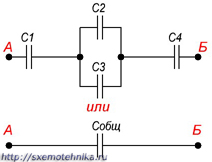 Б) 62 пФВ) 6 пФГ) 33 пФ13. Визначте різницю потенціалів між точками A і B електричного поля точкового заряду 2 нКл, що перебуває в повітрі. Відстань від точок A і B до точкового заряду 1 і 4 м відповідно.14. Повітряна бульбашка об’ємом 1 см3 піднімається з дна озера зі сталою швидкістю. Визначте силу опору води.15. Визначте  числове  значення  першої  космічної  швидкості  для  планети, маса якої становить 0,11 маси Землі, а радіус — 0,53 земного.